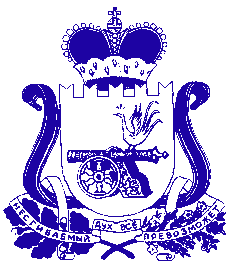 Администрация РЫБКОВСКОГО сельского поселения Сафоновского района Смоленской областиПОСТАНОВЛЕНИЕ   от 29.12.2022  № 50Руководствуясь Положением о порядке организации и  осуществления территориального общественного самоуправления в Рыбковском сельском поселении Сафоновского района Смоленской области, утвержденным решением Совета депутатов Рыбковского сельского поселения Сафоновского района Смоленской области от 29.10.2018 № 24, Уставом муниципального образования Рыбковского сельского поселения Сафоновского района Смоленской области, Администрация муниципального образования Рыбковского сельского поселения Сафоновского района Смоленской областиПОСТАНОВЛЯЕТ:1. Внести в постановление Администрации Рыбковского сельского поселения Сафоновского района Смоленской области от 12.12.2006 № 29 «О регистрации Устава территориального общественного самоуправления   д. Рыбки Рыбковского сельского поселения Сафоновского района Смоленской области» изменение, изложив Устав в новой редакции (прилагается)2. Считать настоящее постановление неотъемлемой частью постановления Администрации муниципального образования Рыбковского сельского поселения Сафоновского района Смоленской области от 12.12.2006 № 29  «О регистрации Устава территориального общественного самоуправления  д. Рыбки Рыбковского сельского поселения Сафоновского района Смоленской области».3. Настоящее постановление вступает в силу момента его подписания.4. Опубликовать настоящее постановление на официальном сайте Администрации муниципального образования Рыбковского сельского поселения Сафоновского района Смоленской области в информационно-телекоммуникационной сети Интернет.Глава муниципального образованияРыбковского сельского поселенияСафоновского района Смоленской области				      Н.И. НикитинаО внесении изменения в постановление Администрации муниципального образования Рыбковского сельского поселения Сафоновского района Смоленской области от 12.12.2006 № 29